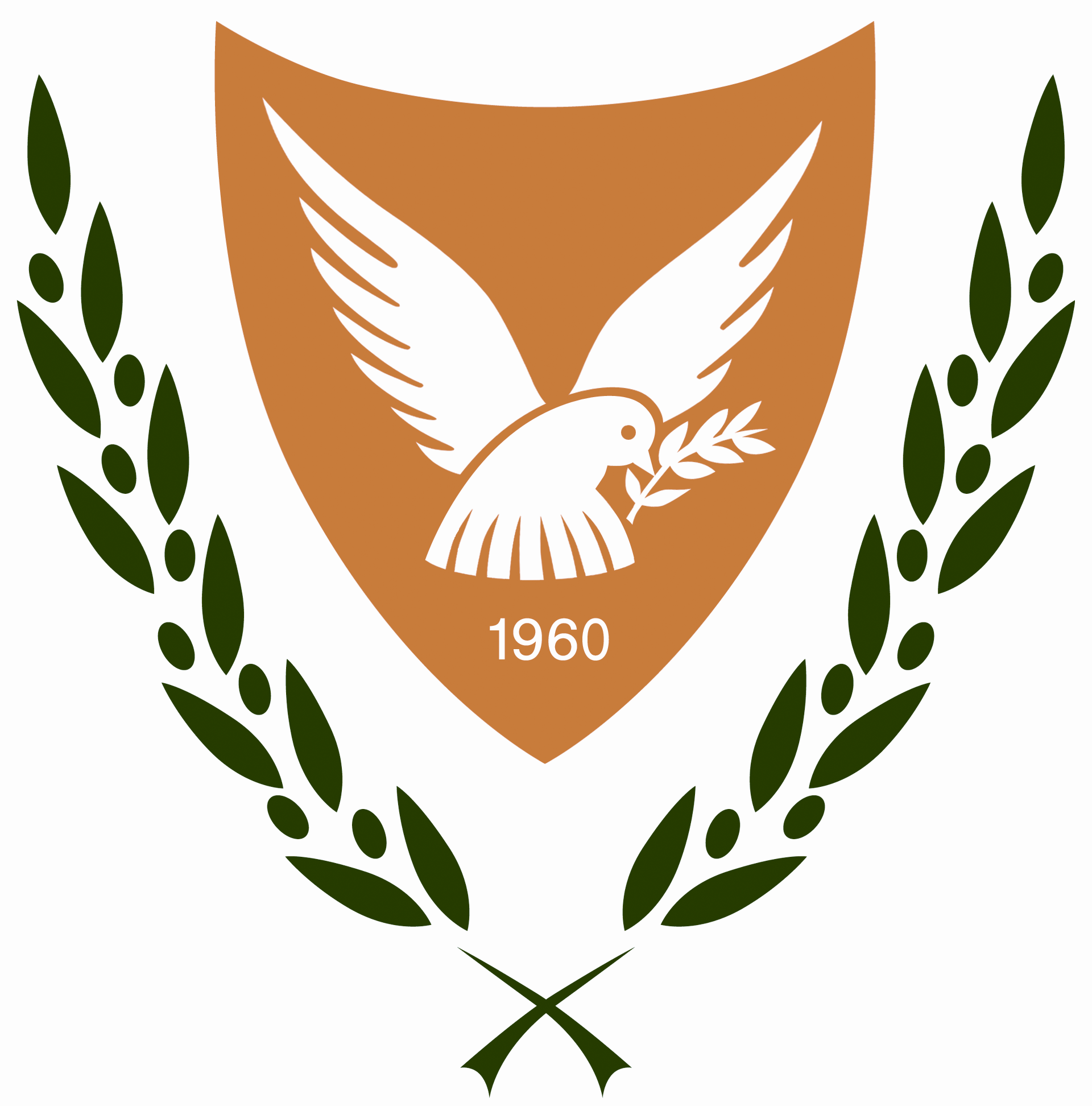 ΚΥΠΡΙΑΚΗ ΔΗΜΟΚΡΑΤΙΑ					ΕΠΑΡΧΙΑΚΗ ΔΙΟΙΚΗΣΗ 								          ΛΑΡΝΑΚΑΣΥΠΟΥΡΓΕΙΟ ΕΣΩΤΕΡΙΚΩΝ 18 Μαρτίου 2022ΑΝΑΚΟΙΝΩΣΗΑΠΑΣΧΟΛΗΣΗ ΝΑΥΑΓΟΣΩΣΤΩΝ ΚΑΤΑ ΤΗΝ ΠΕΡΙΟΔΟ ΜΑΙΟΥ - ΟΚΤΩΒΡΙΟΥ 2022Η Επαρχιακή Διοίκηση Λάρνακας δέχεται αιτήσεις μέχρι 08 Απριλίου 2022, για την εργοδότηση (5) 6μηνων ναυαγοσωστών για χρονική περίοδο από 01/05/2022 μέχρι 31/10/2022. Οι αιτήσεις θα υποβάλλονται στο σχετικό ειδικό έντυπο που αναρτήθηκε στην ιστοσελίδα της Επαρχιακής Διοίκησης, από υποψήφιους που πληρούν τα καθορισμένα κριτήρια για τη θέση του Ναυαγοσώστη, τα οποία επίσης είναι αναρτημένα στην ιστοσελίδα της Επαρχιακής Διοίκησης Λάρνακας.2. Οι αιτήσεις θα υποβάλλονται και θα παραδίδονται στα Γραφεία της Επαρχιακής Διοίκησης Λάρνακας και να συνοδεύονται από όλα τα απαιτούμενα δικαιολογητικά.						ΕΠΑΡΧΙΑΚΗ ΔΙΟΙΚΗΣΗ ΛΑΡΝΑΚΑΣ----------------------------------------------------------------------------------------------------------Επαρχιακή Διοίκηση Λάρνακας, Τ.Θ. 40103, 6301 Λάρνακα – Τηλ. +357 24 801818 -  Φαξ. +357 24 304644 		Ιστοσελίδα: http://www.moi.gov.cy    email: Larnaca.dao@lcada.moi.gov.cy